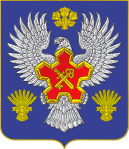 ВОЛГОГРАДСКАЯ ОБЛАСТЬ П О С Т А Н О В Л Е Н И ЕАДМИНИСТРАЦИИ ГОРОДИЩЕНСКОГО МУНИЦИПАЛЬНОГО РАЙОНАот 03.03.2017г. №155-пО внесении изменений в схему размещения нестационарных торговых объектов на территории Городищенского муниципального района, утвержденную постановлением администрации Городищенского муниципального района от 14 ноября 2014г № 2165 	В соответствии с приказом комитета промышленности и торговли Волгоградской области от 04.02.2016г. N 14-ОД «Об утверждении порядка разработки и утверждения схем размещения нестационарных торговых объектов на территории Волгоградской области»,  на основании протокола № 6 от 28.02.2017г заседания межведомственной комиссии по разработке схемы или внесению  изменений в схему размещения нестационарных торговых объектов на территории Городищенского муниципального района,  п о с т а н о в л я ю:1. Внести изменения в Схему размещения нестационарных торговых объектов на территории Городищенского муниципального района в части включения мест для следующих объектов в Новорогачинском городском поселении: 2. Внести изменения в графическую часть Схемы размещения нестационарных торговых объектов на территории Городищенского муниципального района, дополнив графическим изображением 2.32, 2.33.3. Постановление подлежит опубликованию в общественно-политической газете Городищенского муниципального района «Междуречье» и на официальном сайте администрации Городищенского муниципального района.4. Контроль за исполнением постановления возложить на заместителя главы Городищенского муниципального района Чумакова С.П.Глава Городищенскогомуниципального района   						          Э.М. Кривов    Приложениек постановлению администрацииГородищенского муниципального района от 03.03.2017 г. № 155-п Графическая часть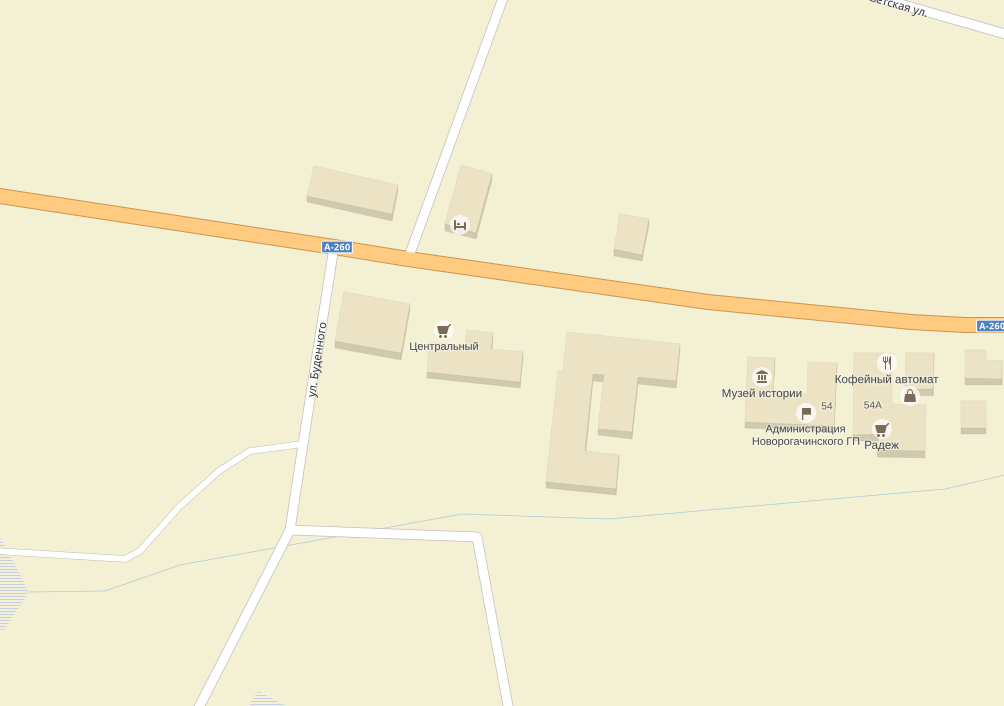 № п/п№местаВид нестационар-ного торгового объектаАдресные ориентиры нестационарного торгового объектаПлощадь места размещения нестационар-ного торгового объекта, кв. мВид деятельности, специализация (при ее наличии) нестационарного торгового объектаСобственник земельного участка (здания, строения, сооружения)322.32павильонр.п.Новый Рогачик, ул. Ленина, возле магазина «Радеж»40Мелкорознич-ная торговлянеразграниченная государственная собственность332.33павильонр.п.Новый Рогачик, ул. Ленина, возле магазина «Радеж»40Мелкорознич-ная торговлянеразграниченная государственная собственность